COMMISSION : Economie et SécuritéSUJET : Comment les pays de l’OTAN dirigeront le processus du relèvement économique suite à la pandémie de COVID-19 ayant causé le plus grand rétrécissement économique de ces dernières années ? MEMBRES DE L'ETAT MAJOR : Simge Özçelenk, Sena ÖzarıPOSITIONS : Directeur, Co-DirecteurINTRODUCTION DU COMITELa commission Economie et Sécurité travaille sur les problèmes économiques, des dépenses de défense et de sécurité et la crise économique mondiale.  L’Assemblée parlementaire de l’OTAN encourage l’élimination des conflits dans les relations économiques internationales et la collaboration économique entre Alliés alors nous allons aussi parler des relations économiques entre les pays membres de l'OTAN.INTRODUCTIONLa communauté globale subit actuellement la pandémie la plus conséquentielle depuis l'influenza espagnol en 1918-1919. Les pandémiques ne sont pas aussi rares que beaucoup le pense. En effet, il y a eu quatre pandémies majeures pendant ces 120 dernières années quand les virus de la grippe génétiquement mutée les nouveaux virus qui en résultent ont submergé les défenses naturelles de l’humanité : 1918, 1957, 1968, et 2009. Il est trop tôt pour comprendre le coût de l'épidémie actuelle du virus COVID-19 sur les sociétés occidentales et le monde entier et se fera sentir pendant au moins plusieurs années. Ce qui est particulièrement inquiétant c’est que ce virus infectieux a rendu les interactions humaines quotidiennes très difficiles et a contraint des millions de personnes à se confiner et à s’aventurer uniquement pour les besoins les plus essentielles. Cela effectivement faire un arrêt soudain dans des catégories entières d’activité humain et activité économique. Les conséquences de l’économie globale ont été substantiels et pourrait s’avérer catastrophique s’il n’est pas correctement géré. Pour conclure il est important de reconnaitre les pandémies comme effet négatif ou chocs économiques exogènes. Définition Des Termes ClésCovid-19 : Covid-19 est le nom donné par l'OMS le 11 février 2020 à une nouvelle maladie infectieuse respiratoire apparue en décembre 2019 en Chine, et causée par le coronavirus SARS-CoV-2."Co" pour "corona","vi" pour "virus""D" pour " disease" ("maladie" en anglais).19 pour l'année de son apparition : 2019

 Crise Economique :La crise économique correspond à une altération brusque et rapide de la conjoncture économique d'un secteur d'activités, d'une zone géographique, d'un pays ou de plusieurs États. Une telle dégradation peut entraîner un simple ralentissement de l'économie mondiale ou, dans les cas les plus graves, la plonger dans une véritable récession économique.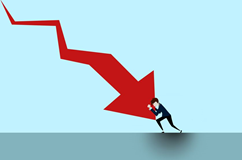 Choc de Demande :  En macroéconomie, on appelle choc de demande (ou choc de la demande) une variation imprévue, brusque et temporaire de la demande globale de produits ou de services auprès des producteurs, de la part des acheteurs. Le choc de demande est positif si la demande augmente et négatif si elle diminue.Choc de l’Offre : En macroéconomie, la notion de choc de l'offre (ou choc d'offre) est utilisée pour désigner une variation importante et imprévue des conditions de production qui affecte les producteurs. Elle modifie les coûts de production des biens et services et peut se traduire par une variation des prix demandés par les entreprises.Expansion Economiques : L’expression "expansion économique" désigne une phase d'essor de l'économie caractérisée par une augmentation de la production. Mesurée par la croissance du Produit Intérieur Brut (PIB) ou du revenu national, elle s'accompagne en général d'une hausse du pouvoir d'achat et souvent de l'inflation.L'expansion économique correspond à la phase ascendante du cycle économique, tandis que la récession correspond à la phase dépressive. Elle peut être observée sur une durée relativement courte, ce qui la distingue de la croissance qui est un phénomène de plus longue durée.Produit Intérieur Brut (PIB) :Le Produit Intérieur Brut ou P.I.B. est défini comme étant la somme des valeurs ajoutées réalisées à l'intérieur d'un pays par l'ensemble des branches d'activité (auxquelles on ajoute la TVA et les droits de douane), pour une période donnée, indépendamment de la nationalité des entreprises qui s'y trouvent. L'utilisation de la valeur ajoutée permet d'éviter que la même production ne soit prise en compte plus d'une fois, puisque dans son calcul on retire la valeur des biens consommés pour la production.L’inflation : Le terme inflation désigne une augmentation durable, générale, et auto-entretenue des prix des biens et des services. L'inflation est aussi caractérisée par l'accroissement de la circulation de la monnaie (masse monétaire).Le taux d'inflation est généralement mesuré à partir de l’Indice des prix à la consommation (IPC).Conjoncture :En économie, la conjoncture est l'ensemble des conditions qui caractérisent l'état d'un marché : marché du travail, marché des biens et services, marché monétaire.Marché du travail :En économie, par analogie avec le marché des biens et services, le marché du travail désigne le marché théorique où se rencontrent l'offre et la demande de travail. L'offre de travail est constituée par les salariés et les personnes en recherche d'emploi, la demande de travail par les besoins des entreprises (les facteurs de production).Chômage :Le chômage est la situation d'une personne qui, souhaitant travailler et ayant la capacité de le faire (âge notamment), se trouve sans emploi malgré ses recherches. L'absence d'emploi peut résulter d'une entrée dans la vie active, du désir de retrouver un emploi après une période d'inactivité, d'un licenciement, d'une démission volontaire ou d'un désir de changer d’activité.Du point de vue économique, le chômage est interprété comme la résultante d'un déséquilibre entre l'offre et la demande sur le marché du travail.Macro-économie :La macroéconomie est la partie de la science économique qui étudie les phénomènes économiques globaux, agrégation de comportements individuels, à une échelle nationale ou internationale ou d'un secteur de l'économie. Elle cherche à expliquer les relations entre différents indicateurs macroéconomiques tels que le revenu national brut, la balance des paiements, la croissance, l'investissement, la consommation, le taux de chômage, l'inflation, etc.Micro-économie :La microéconomie est la branche de la science économique qui analyse les phénomènes et les comportements économiques au niveau des agents individuels : consommateurs, ménages, propriétaires de ressources ou entreprises. Elle s'intéresse aux processus de décision de ces agents, aux interactions entre vendeurs et acheteurs, entre l'offre et la demande et à la détermination des prix. Les consommateurs sont considérés comme des offreurs sur le marché du travail et des demandeurs de produits et services, et inversement pour les entreprises.Aperçu General 31 mars 2020 — Le monde est confronté à une épreuve sans précédent. Et c’est le moment de vérité.Des centaines de milliers de personnes tombent gravement malades de la COVID-19 et la maladie se répand à vitesse grand V.Les sociétés sont dans la tourmente et les économies sont en chute libre.Le Fonds monétaire international a réévalué les perspectives de croissance pour 2020 et 2021 et déclaré que nous étions entrés en récession, une récession aussi grave, voire plus grave que celle de 2009.Nous devons réagir ensemble, de manière décisive et innovante, pour empêcher la propagation du virus et faire face aux ravages socioéconomiques que la COVID-19 fait partout.La réponse doit être à la mesure de la crise : il faut intervenir à grande échelle, de manière coordonnée et globale, les ripostes nationales et internationales devant être guidées par l’Organisation mondiale de la Santé.Et elle doit être multilatérale, les pays devant faire preuve de solidarité envers les communautés et les nations les plus vulnérables.Le message que transmet le rapport que nous publions aujourd’hui est sans équivoque : responsabilité partagée et solidarité mondiale sont les mots d’ordre face à l’impact de la COVID-19.C’est un appel à l’action.Il faut que les pays s’unissent non seulement pour combattre le virus, mais aussi pour s’attaquer à ses répercussions profondes.Premièrement, un appel à l’action sanitaire immédiate et coordonnée, afin d’empêcher la transmission et de mettre fin à la pandémie. Une action qui multiplie les capacités sanitaires en matière de dépistage, de traçage, de quarantaine et de traitement, tout en garantissant la sécurité du personnel qui assure les premiers secours et en prenant des mesures pour limiter les mouvements et les contacts.Une action qui offre un accès universel au traitement et au vaccin, lorsqu’ils seront prêts.Il faut absolument que les pays développés aident immédiatement les pays moins développés à renforcer leurs systèmes de santé et leur capacité de riposter pour arrêter la transmission.Sinon, nous serons pris dans un cauchemar : la maladie se propagera dans les pays du Sud comme un feu de forêt, elle fera des millions de morts et risquera de réapparaître là où elle avait disparu.N’oublions pas que dans le monde interconnecté qui est le nôtre, notre force se mesure à l’aune de notre aptitude à soutenir les systèmes sanitaires les plus précaires.Pays et Organisations ConcernésPendent la pandémie de COVID on peut dire que presque tous les pays du monde étaient influencés dans plusieurs domaines. L'économie est un de ces domaines. Nous devons considérer les impacts d'une crise économique sur le domaine de sécurité aussi. On peut avoir des problèmes de budgets de sécurité mais nous ne pouvons pas oublier que la sécurité des nations de l'OTAN est très importante comme la santé de leurs citoyens. Notre priorité doit être bien sûr que les pays de l'Otan : La Belgique, Le Canada, Le Danemark, L'Etats Unis, La France, L'Islande, L'Italie, Le Luxembourg, Le Norvège, Le Pays-Bas, Le Portugal, Le Royaume-Uni, La Grèce, La Turquie, L'Allemagne, L'Espagne, La Tchéquie, La Hongrie, La Pologne, La Bulgarie, L'Estonie, La Lettonie, La Lituanie, La Roumanie, La Slovaquie, La Slovénie, L'Albanie, La Croatie, Le Monténégro, La Macédoine du Nord. Apres qu'on trouve les solutions pour la crise économique dans tous les pays de l'Otan, on peut considérer donner de l'aide aux pays partenaires: L'Arménie, L'Autriche, L'Azerbaïdjan, Le Bélarus, La Bosnie Herzégovine, La Finlande, La Géorgie, L'Irlande, Le Kazakhstan, La République Kirghize, La Malte, La République de Moldova, La Russie, La Serbie, La Suède, La Suisse, La Tadjikistan, Le Turkménistan, L'Ukraine, L'Ouzbékistan, L'Algérie, L'Egypte, L'Israël, La Jordanie, La Mauritanie, Le Maroc, La Tunisie, Le Bahreïn, Le Qatar, Le Koweït, L'Emirats Arabes Unis, L'Afghanistan, L'Australie, La Colombie, L'Iraq, Le Japon, Le Pakistan, La République de Corée, La Nouvelle Zélande, La Mongolie. Trouver des solutions pour la crise observée seulement dans les pays de l'Otan prendra beaucoup de temps, aider résoudre les problèmes économiques de nos pays partenaires et les autres pays du monde n'est pas quelque chose nous ferons premièrement. L'Otan coopère avec différentes organisations internationales comme Les Nations Unies (UN), L'Union Européenne (EU), L'Organisation Pour La Sécurité et La Coopération en Europe (OSCE). Résoudre des problèmes économiques peut devenir plus facile en coopérant avec ces organisations partenaires. Les années 2019-2020-2021 ont étaient difficile pas seulement pour nous, pour tout le pays du monde. Coopérer avec les grandes organisations internationales peut aider toutes les parties concernées. Les coopérations entre les pays membres, les pays partenaires et aussi entre les organisations partenaires peuvent être nécessaire mais nous ne pouvons pas être trop dépendent aux autres pays du monde. C'est pourquoi résoudre nos problèmes nous-mêmes est très important.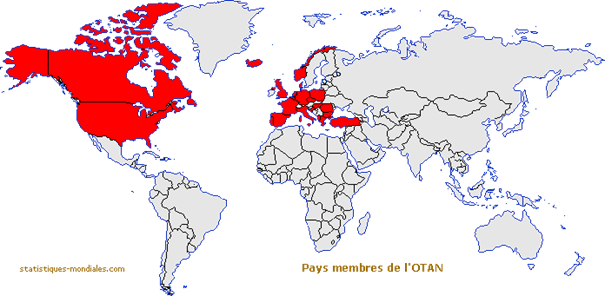 Développements RécentsDepuis le début de la pandémie de COVID, L'OTAN essaie de contrôler l'influence du COVID sur l'économie du pays. Les responsables de L'OTAN ont remarqué au début du pandémie la nécessité de penser à constituer des stocks de matériel de santé au niveau national et éviter une trop grande dépendance étrangère. Le secrétaire général de l'OTAN Jens Stoltenberg a dit " Nous devons tirer les enseignements de cette crise et mieux préparer la prochaine". Cette remarque est utile pas seulement dans le domaine de l'économie mais pour tous les domaines (enseignement, santé etc.). Jens Stoltenberg a évoqué la nécessité pour les pays membres de constituer des stocks nationaux de produits et de matériel médical. Stoltenberg a recommandé des productions dans nos pays pour éviter d'être dépendants de pays extérieurs. Il a dit " Cette crise va avoir des conséquences économiques." Les ministres des affaires étrangères de l'Alliance se sont réunis Jeudi 2 Avril 2020. Les problèmes sur les dépenses militaires après COVID-19 et la crise économique ont été remis en question. Ils ont parlé sur le rôle de l'OTAN dans la lutte contre le COVID, l'impact de la pandémie sur les budgets de défense des alliés et d'autres problèmes politiques. La coordination des demandes et le transport de matériel médical a été un des sujets importants de la réunion. La Macédoine du Nord (devenu officiellement, vendredi 27 mars, le 30e pays membre de l’Alliance) a adopté le système de coordination des crises de l'organisation NICS (Next Génération Incident Command System) pour adapter ses institutions à la crise et trouver des moyens de se procurer des médicaments. C'était une action sensible parce que nous savons que la crise économique est un grand problème mais se procurer des médicaments, des vaccins etc. est la chose plus importante. Nos économies doivent être capables de les acheter sans problèmes. L'OTAN joue un rôle important pour coordonner les demandes et les offres d'aide entre les pays membres ou les pays partenaires et transporter les matériels médicaux. L'Italie, L'Espagne, le Monténégro et l'Ukraine ont demandé de l'aide via le Centre de coordination des secours en cas de catastrophe (EADRCC). Etablir une liste de besoins de pays membres et pays partenaires rendrait possible de répondre si les autres pays de l'OTAN sont dans une condition d'aide. Le mercredi 1er avril, la Turquie a envoyé des masques, des équipements de protection et d’autres fournitures médicales à l’Italie et l’Espagne. La République Tchèque, La Slovaquie et la Roumanie ont fait appel à l’OTAN pour donner des matériels médicaux en provenance de la Corée du Sud et de la Chine. Après l’accord conclu entre les États-Unis et les talibans, l’Alliance se prépare à réduire les personnelles en Afghanistan de 16 000 à 12 000 hommes. En Irak, l’Otan a suspendu sa mission de formation. Des exercices comme "Cold Response " en Norvège ont été annulés. Au siège de l’organisation à Bruxelles, le personnel a également été réduit. Jens Stoltenberg a dit " Les menaces n’ont pas disparu comme par miracle, il faut s’assurer que cette crise sanitaire ne provoque pas une crise de sécurité. "C'est clair que la crise économique testera la cohésion des alliés, en particulier sur la question du partage des budgets de défense. Au début de la pandémie Jens Stoltenberg a déclaré " Cette crise pourrait avoir des effets géopolitiques majeurs et maintenant on voit que c'était vrai." La crise économique pourrait permettre des investissements dans des industries et des infrastructures stratégiques. Il est important de protéger ces entreprises" a-t-il dit. "La vente d'infrastructures stratégiques par les pays les plus vulnérables pourrait saper la capacité de résistance des pays de l'Alliance en cas de nouvelle crise.  Les pays de l'Otan ont besoin d'infrastructures et de télécommunications fiables en temps de crise. " Il a aussi insisté sur la nécessité de combattre contre désinformation sur les réseaux sociaux qui essaie de nous diviser et de nous fragiliser avec des fausses informations sur l'aide mutuelle. Il a aussi dit que " Les membres de l'Alliance se sont engagés à consacrer 2% de leur PIB national à leurs dépenses de défense en 2024."Dans une réunion du Conseil de l'Atlantique Nord au niveau des ministres de la Défense (17 Juin 2020 ,18 Juin 2020), Gael Georges Moullec a proposé une analyse sur la nécessité d'une coopération entre l'OTAN et EU contre la pandémie. En Mars 2020, les dirigeants de l'UE disent que COVID-19 est une crise mondiale. Trump a répondu en disant que " Les dirigeants européens ne consultent pas toujours les États-Unis avant de prendre des décisions politiques importantes, comme par exemple, sur les questions de taxation." Quand on considère que les pays de l'OTAN sont souvent les pays de l'EU en même temps, une coopération entre les deux organisations est nécessaire. C'est ce que Gaël-Georges Moullec, docteur en histoire, a dit.L'atmosphère de la pandémie de COVID est quelque chose nous n'avons pas connu avant mais nous savons qu'il faut s'adapter n'importe quoi la situation, il faut se préparer pour l'inconnu. Le développement de nouvelles technologies est l’une des tendances les plus intéressantes qu’il faut aujourd’hui prendre en considération dans les exercices de gestion de crise.  Implications de L'OTANhttps://www.nato.int/cps/fr/natohq/177273.htm#:~:text=Les%20forces%20arm%C3%A9es%20de%20l,de%20100%20h%C3%B4pitaux%20de%20campagne Comme on peut voir dans l'article de l'OTAN "L'approche de l'OTAN en matière de lutte contre la désinformation : le cas de la COVID-19", l'OTAN a pris des décisions concernant la pandémie de COVID pendant les années 2019-2020 et continue à lutter contre la pandémie et les problèmes causés par la pandémie de COVID (comme la crise économique). C'est aussi important pour les citoyens de ne pas croire tous ce qu'ils entendent en raison de l’existence de fausses informations (Intox).https://www.nato.int/nato_static_fl2014/assets/pdf/2020/10/pdf/2010-factsheet-COVID-19_fr.pdfCe lien nous montre quelques exemples des actions de l'OTAN comme la coopération entre les pays membres, les préparations pour la deuxième vague etc.https://www.nato-pa.int/fr/document/2020-le-role-essentiel-de-lotan-face-la-pandemie-de-covid-19-mesterhazy-091-dsc-20-fOn voit un texte sur le rôle que l'OTAN joue dans la pandémie de COVID.https://www.nato-pa.int/fr/document/2020-limpact-de-la-crise-de-la-covid-19-sur-la-dimension-civile-de-la-securite-garriaudCet article parle de la crise économique de 2020 causé par la pandémie.https://www.nato.int/docu/review/fr/articles/2020/02/07/les-exercices-otan-de-gestion-de-crise-se-preparer-a-linconnu/index.htmlOn peut voir la nécessité de s'adapter et les décisions que l'OTAN a prises avant la pandémie. Nous pouvons voir et comprendre le point de vue de l'OTAN en combattant la pandémie de COVID.https://www.lapresse.ca/affaires/entreprises/2020-04-15/les-pays-de-l-otan-doivent-proteger-leurs-entreprises-strategiquesLa nécessité de protéger des entreprises de l'OTAN est aussi une décision acceptée par tous. Cet article parle de ce problème.LES SOLUTIONS POSSIBLESPremièrement nous devons trouver les solutions pour la crise économique des pays membres de l'OTAN. Nous sommes dans une situation ou les actions d'aide économique entre les pays et les organisations alliés sont nécessaires.Nous savons que l'économie d'un pays allié peut influencer les économies des pays alliés. Nous devons continuer à coopérer pour finir la crise économique mondiale. Ensuite nous devons réfléchir sur le problème de manque des matériels de santé. Nous devons faire des échanges pour que tous les membres alliés puissent avoir des vaccins, des masques etc. Les vaccins peuvent être la chose plus importante pour mettre fin à la crise économique. Si nous mettons fin au problème de COVID, l'économie s’améliorera. Tous les membres d'alliance doivent prioriser la santé de ses citoyens, ils ne peuvent pas être égoïste quand les affaires de santé sont concernées. Dernièrement nous devons continuer les dépenses pour la défense des pays de l'alliance. C'est une crise de la santé et de l'économie. Nous ne pouvons pas arrêter de nous défendre. Bibliographie et Sitographie https://www.lefigaro.fr/flash-eco/covid-19-l-otan-doivent-etre-moins-dependant-envers-l-exterieur-stoltenberg-20200414https://www.la-croix.com/Monde/Coronavirus-lOtan-lepreuve-pandemie-2020-04-02-1201087421https://www.lefigaro.fr/economie/les-pays-de-l-otan-doivent-proteger-leurs-entreprises-strategiques-20200415https://www.lefigaro.fr/international/face-au-coronavirus-l-otan-mise-a-l-epreuve-20200330https://www.lefigaro.fr/international/coronavirus-la-pandemie-aggrave-les-fractures-du-monde-20200312https://www.revuepolitique.fr/securite-civile-covid-19-une-opportunite-pour-lotan-et-lue-de-regenerer-le-lien-transatlantique/https://www.nato.int/cps/fr/natohq/news_176794.htm?selectedLocale=frhttps://www.nato.int/cps/fr/natohq/51288.htmhttps://www.lapresse.ca/affaires/entreprises/2020-04-15/les-pays-de-l-otan-doivent-proteger-leurs-entreprises-strategiqueshttps://www.nato.int/docu/review/fr/articles/2020/02/07/les-exercices-otan-de-gestion-de-crise-se-preparer-a-linconnu/index.htmlhttps://www.nato-pa.int/fr/document/2020-limpact-de-la-crise-de-la-covid-19-sur-la-dimension-civile-de-la-securite-garriaudhttps://www.nato-pa.int/fr/document/2020-le-role-essentiel-de-lotan-face-la-pandemie-de-covid-19-mesterhazy-091-dsc-20-fhttps://www.nato.int/cps/fr/natohq/177273.htm#:~:text=Les%20forces%20arm%C3%A9es%20de%20l,de%20100%20h%C3%B4pitaux%20de%20campagne (https://sante.journaldesfemmes.fr/maladies/2619933-maladie-covid-19-coronavirus-signification-definition-nom-incubation-traitement-depistage-prevention-duree-evolution/)((https://www.chefdentreprise.com/Definitions-Glossaire/Crise-economique-245208.htm#)http://www.toupie.org/Dictionnaire/Choc_demande.htmhttps://fr.glosbe.com/fr/fr/choc%20économiquehttp://www.toupie.org/Dictionnaire/Pib.htmhttp://www.toupie.org/Dictionnaire/Emploi.htmhttp://www.toupie.org/Dictionnaire/Chomage.htmhttp://www.toupie.org/Dictionnaire/Marche_travail.htmhttp://www.toupie.org/Dictionnaire/Marche_travail.htmhttp://www.toupie.org/Dictionnaire/Consommation.htmhttp://www.toupie.org/Dictionnaire/Inflation.htmhttp://www.toupie.org/Dictionnaire/Expansion.htmhttp://www.toupie.org/Dictionnaire/Microeconomie.htmhttp://www.toupie.org/Dictionnaire/Choc_offre.htmhttp://www.toupie.org/Dictionnaire/Pib.htmhttps://fr.glosbe.com/fr/fr/choc%20économiquehttp://www.toupie.org/Dictionnaire/Macroeconomie.htm